KARTA PRZEDMIOTUUwaga: student otrzymuje ocenę powyżej dostatecznej, jeżeli uzyskane efekty kształcenia przekraczają wymagane minimum.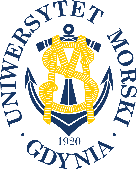 UNIWERSYTET MORSKI W GDYNIWydział Zarządzania i Nauk o Jakości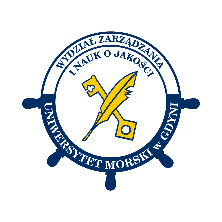 Kod przedmiotuNazwa przedmiotuw jęz. polskimWYBRANE METODY ANALITYCZNEKod przedmiotuNazwa przedmiotuw jęz. angielskimCHOSEN ANALYTICAL METHODSKierunekNauki o JakościSpecjalnośćprzedmiot kierunkowyPoziom kształceniastudia drugiego stopniaForma studiówstacjonarneProfil kształceniaogólnoakademickiStatus przedmiotuobowiązkowyRygorzaliczenie z ocenąSemestr studiówLiczba punktów ECTSLiczba godzin w tygodniuLiczba godzin w tygodniuLiczba godzin w tygodniuLiczba godzin w tygodniuLiczba godzin w semestrzeLiczba godzin w semestrzeLiczba godzin w semestrzeLiczba godzin w semestrzeSemestr studiówLiczba punktów ECTSWCLPWCLPII/III2111515Razem w czasie studiówRazem w czasie studiówRazem w czasie studiówRazem w czasie studiówRazem w czasie studiówRazem w czasie studiów30303030Wymagania w zakresie wiedzy, umiejętności i innych kompetencjiPodstawy matematyki, fizyki i chemii w zakresie szkoły średniej, znajomość podstaw metod spektralnych i chromatograficznych.Cele przedmiotuPoznanie wybranych metod analitycznych wykorzystywanych w badaniach towaroznawczych.Osiągane efekty uczenia się dla przedmiotu (EKP)Osiągane efekty uczenia się dla przedmiotu (EKP)Osiągane efekty uczenia się dla przedmiotu (EKP)SymbolPo zakończeniu przedmiotu student:Odniesienie do kierunkowych efektów uczenia sięEKP_01potrafi opisać wybrane metody analityczne i interpretować wyniki badań.NK_W01, NK_W02, NK_W05, NK_W07, NK_U04, NK_K01EKP_02potrafi zaplanować badania wykorzystując znane metody analityczne.NK_W05, NK_W7, NK_U04, NK_K03EKP_03potrafi przygotować prezentację wybranej metody analitycznej.NK_W02, NU_U05EKP_04potrafi współpracować w grupie, myśleć i działać w sposób kreatywny.NK_K02, NK_U04 NK_U11EKP_05potrafi planować eksperymenty, interpretować uzyskane wyniki i wyciągać wnioski.NK_U05, NK_U11, NK_K03, NK_K04Treści programoweLiczba godzinLiczba godzinLiczba godzinLiczba godzinOdniesienie do EKPTreści programoweWCLPOdniesienie do EKPKuweta grafitowa-budowa, działanie, zastosowanie.2EKP_01ICP –metoda ICP, zastosowanie, budowa spektrometru.2EKP_01Mineralizacja. Rodzaje, piece do mineralizacji.2EKP_01Wyznaczanie częstości drgań rozciągających oscylatora harmonicznego za pomocą prawa Hooke’a  w spektroskopii 
w podczerwieni.2EKP_02, EKP_04, EKP_05Wyznaczanie i obliczanie osmolalności napojów.12EKP_02, EKP_04Wyznaczanie mas cząsteczkowych różnych związków w spektroskopii  masowej.2EKP_01Nowoczesne rozwiązania w elektrochemii.1EKP_01Nowoczesne rozwiązania techniczne w chromatografii.2EKP_02, EKP_04, EKP_05Nowoczesne metody przygotowania próbek do analiz chromatograficznych.22EKP_01MS/MS w metodach chromatograficznych.22EKP_01Biosensory. Zasady działania, przykłady.21EKP_01, EKP_04, EKP_05Nowoczesne rozwiązania w chromatografii cieczowej.12EKP_01, EKP_04, EKP_05Łącznie godzin1515Metody weryfikacji efektów uczenia się dla przedmiotuMetody weryfikacji efektów uczenia się dla przedmiotuMetody weryfikacji efektów uczenia się dla przedmiotuMetody weryfikacji efektów uczenia się dla przedmiotuMetody weryfikacji efektów uczenia się dla przedmiotuMetody weryfikacji efektów uczenia się dla przedmiotuMetody weryfikacji efektów uczenia się dla przedmiotuMetody weryfikacji efektów uczenia się dla przedmiotuMetody weryfikacji efektów uczenia się dla przedmiotuMetody weryfikacji efektów uczenia się dla przedmiotuSymbol EKPTestEgzamin ustnyEgzamin pisemnyKolokwiumSprawozdanieProjektPrezentacjaZaliczenie praktyczneInneEKP_01XXEKP_02XXEKP_03EKP_04XXEKP_05XKryteria zaliczenia przedmiotuZaliczenie laboratoriów: obecność na wszystkich laboratoriach, zaliczenie sprawozdań z ćwiczeń laboratoryjnych, zaliczenie zejściówki z laboratoriów (co najmniej 60% punktów możliwych do zdobycia).Zaliczenie wykładów – test (co najmniej 60% punktów możliwych do zdobycia).Ocena końcowa – średnia z ocen z zaliczenia laboratorium i zaliczenia wykładów.Nakład pracy studentaNakład pracy studentaNakład pracy studentaNakład pracy studentaNakład pracy studentaNakład pracy studentaForma aktywnościSzacunkowa liczba godzin przeznaczona na zrealizowanie aktywnościSzacunkowa liczba godzin przeznaczona na zrealizowanie aktywnościSzacunkowa liczba godzin przeznaczona na zrealizowanie aktywnościSzacunkowa liczba godzin przeznaczona na zrealizowanie aktywnościSzacunkowa liczba godzin przeznaczona na zrealizowanie aktywnościForma aktywnościWCLLPGodziny kontaktowe151515Czytanie literatury1055Przygotowanie do zajęććwiczeniowych, laboratoryjnych, projektowych1010Przygotowanie do egzaminu, zaliczenia855Opracowanie dokumentacji projektu/sprawozdania1010Uczestnictwo w zaliczeniach i egzaminach2Udział w konsultacjach 244Łącznie godzin374949Sumaryczna liczba godzin dla przedmiotu8686868686Sumaryczna liczba punktów ECTS dla przedmiotu33333Liczba godzinLiczba godzinLiczba godzinECTSECTSObciążenie studenta związane z zajęciami praktycznymi49494922Obciążenie studenta na zajęciach wymagających bezpośredniego udziału nauczycieli akademickich38383822Literatura podstawowaCygański A., Ptaszyński B., Krystek J., Obliczenia w chemii analitycznej, WNT, Warszawa 2000Jarosz M. (red.), Nowoczesne techniki analityczne, Oficyna wydawnicza Politechniki Warszawskiej, Warszawa 2006Hulanicki A., Współczesna chemia analityczna. Wybrane zagadnienia. PWN, Warszawa 2001Haines P.J.,Kealey D., Krótkie wykłady. Chemia analityczna, PWN, Warszawa 2017Kocjan R. (red.), Chemia analityczna. Analiza instrumentalna, PZWL, Warszawa 2014Literatura uzupełniającaCzasopismo AnalitykaOsoba odpowiedzialna za przedmiotOsoba odpowiedzialna za przedmiotdr inż. Ewa StasiukKZJPozostałe osoby prowadzące przedmiotPozostałe osoby prowadzące przedmiotdr inż. Anna Sulej-SuchomskaKZJ